ПОГОВОРИМ О НАШИХ ИМЕНАХКласс - 2Тема занятия: «Поговорим о наших именах»Тип занятия: урок открытий новых знаний.Вид внеурочной деятельности: познавательная деятельностьОбразовательная цель: Сформировать представление о разнообразии имен и их форм (полное, краткое, уменьшительное), формирование умения подбирать рифму.Развивающая цель: Развитие памяти, мышления, речи.Воспитательная цель: Воспитывать доброжелательность, взаимопонимание, дружелюбие, гордость.  Формирование УУД:Личностные действия: Ценить и принимать базовые ценности. Совершенствовать представление о сущности и особенности имени; получить возможность рассказать о своём имени. Проявлять интерес к процессу чтения и поиска информации. Использовать воображение, учиться уважительному отношению к товарищам, окружающим. Учебно-познавательный интерес к новому материалу, самоанализ и самоконтроль результата,Регулятивные действия: Определять цель учебной деятельности, план выполнения заданий, определять правильность выполненного задания на основе образца, учиться корректировать выполнение задания в соответствии с планом, оценка своего задания, коррекция.Познавательные действия: уметь извлекать информацию, представленную в виде текста, иллюстрации, уметь добывать информацию из дополнительных источников, ставить проблему и решать ее.Коммуникативные действия: уметь работать в группе, договариваться друг с другом, участвовать в диалоге, в коллективном обсуждении, слушать и понимать других, аргументировать свое мнение.Оборудование: ноутбук, интерактивный комплекс, раздаточный материал для работы в группах (воздушные шарики, цветные карандаши, шаблоны солнышка с именами детей и их значениями).Учитель: - Здравствуйте, ребята. - Я рада приветствовать Вас на нашем занятии, присаживайтесь. Отгадайте загадку, разгадав ее, вы поймёте, о чём сегодня мы с вами будем говорить: «Мне дано, а все пользуются». (Имя). - О чём мы будем сегодня говорить? -А что бы вам хотелось узнать об именах?- Сегодня мы поговорим о наших именах, ответим на ваши вопросы и узнаем много интересного.Учитель: Сегодняшнее занятие мы начнем с разминки. Проверим, хорошо ли вы знаете имена героев русских народных сказок и былин.      Сестрица …? (Аленушка)     Братец …? (Иванушка)…Муромец? (Илья)… Никитич? (Добрыня)… Попович? (Алеша)… Прекрасная? (Василиса)… - Искусница? (Марья)… Повелитель щуки? (Емеля)… - Кожемяка? (Никита)Учитель: У каждого из нас есть имя. У кого–то оно привычное, часто встречающееся, а у кого–то редкое. Но всякое имя прекрасно, потому что его с любовью дали нам наши родителя. И мы с гордостью носим данное нам имя всю жизнь, отзываясь то на полное, то на краткое, то на уменьшительно-ласкательное, то на имя-отчество. Думаю, вам интересно будет узнать значение своего имени и его происхождение?! Учитель: Теперь скажите пожалуйста, узнали ли вы значение своих имен? А теперь возьмите цветные карандаши, напишите и раскрасьте свое имя так, чтобы оно заиграло краскамиУчитель: Имена бывают полные и краткие. Давайте поиграем. Я буду называть краткое имя, а вы – полное. Леша (Алексей), Леня (Леонид)Женя (Евгений), Вова (Владимир)Саша (Александр), Тема (Артем)Стас (Станислав), Паша (Павел)Рома (Роман), Витя (Виктор)Андрей (Андрей), Коля (Николай)Дима (Дмитрий)…Валя (Валентина), Света (Светлана)Катя (Екатерина), Лена (Елена)Настя (Анастасия), Надя (Надежда)Вера (Вера), Вика (Виктория)Саша (Александра), Оля (Ольга)Лара (Лариса), Таня (Татьяна), Люда (Людмила). Учитель: А теперь послушайте стихотворение И. Бардина и скажите, как зовут мальчика, о котором идет речь? …Лежит возле клумбыЗабытая лейка.- Кто здесь тебя бросил?- Мальчишка Андрейка.Грустят у песочницыМяч и Петрушка.-Кто здесь вас оставил?- Мальчишка Андрюшка.Про нас он забылИ с друзьями играет.А мама игрушкиЗа ним собирает.Учитель: Правильно, дети. Андрейка и Андрюша – это уменьшительное от полного имени Андрей. Наверное, у каждого из вас тоже есть любимое уменьшительное, ласковое, домашнее имя. Продолжите, пожалуйста, фразу: «Я люблю, когда меня называют…» Молодцы!Учитель: Я предлагаю вам поиграть с воздушным шариком вот так: я бросаю шарик, например, Лене и называю ее ласково «Леночка». Лена бросает шарик следующему человеку и также называет его ласковым именем, и тд. Учитель: А теперь давайте займемся стихосложением. Необходимо в конце каждой второй строчки вставить имя, такое, чтобы оно рифмовалось с последним словом первой. С горы на санках несся вниз веселый, озорной… Протекала крыша наша, и помог нам мастер…В воскресенье встала рано, первоклассница…Пол подмел сегодня в классе наш дежурный Сомов…Разгадываем ребусы Работа с интерактивной доской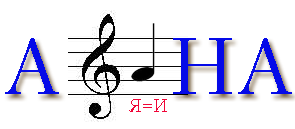 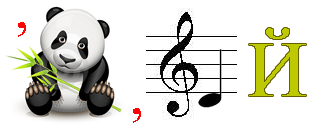 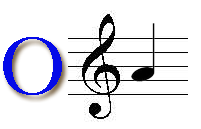 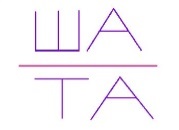 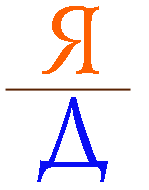 Вышла Маша на лужайку (ходьба на месте)И увидела там зайку (ладонь к глазам).- Ой, какой ты быстрый, ловкий! (хлопки в ладоши)Вот бы мне твою сноровку! (встаем на носочки)- Стать таким, как я, легко! (киваем)Повторяй за мной!Раз - подпрыгну высоко,Два - махну рукой,Три - на месте побегу,Да повыше ноги!Вот четыре…Ой! Устал! Сяду у дороги (занимаем свои места).Учитель: А теперь давайте потренируемся в произношении скороговорок, содержащих имена. Работа с интерактивной доскойЗвала по малину Марину Галину.Шел Егор через двор, нес топор чинить забор.Умная Ульяна упала в яму.У Кондрата куртка коротковата.Сеня незнайка, а Зина зазнайка.Учитель: Имена есть у всех людей и даже у героев сказок и мультфильмов. Следующая игра называется «Назови меня по имени». Угадайте о ком идет речь, и назовите полное имя героя.«Я обманула медведя, заставила его вернуть меня в коробе домой к бабушке и дедушке» (Машенька-Мария).«Говорила мне сестрица не пить воду из ямки от копытца» (Иванушка – Иван).«Только скажу «по щучьему велению, по моему хотению», - и ведра сами идут к дому». (Емеля – Емельян)«Все называют меня блудным попугаем, а у меня есть имя!» (Кеша – Иннокентий)«Я работаю в зоопарке. Чебурашка – мой лучший друг» (Гена – Геннадий)Учитель: Молодцы! -Ребята, подходит к концу наше занятие. А теперь подведем итог. Чему оно было посвящено?Какие вопросы вас интересовали в начале занятия?Что нового и интересного вы узнали на занятии?Какое значение и происхождение имеет ваше имя?ПриложениеКраткий словарик имён с указанием их значения и происхожденияАлександр	греч., защитник людейАлексей	греч., защитникАндрей	греч., мужественныйАнтон	греч., боецВадим	слав., возможно, от др.-русск. вадити, т. е. восставатьАлена - По первой версии, имя Алёна (Алена) – это народный, не церковный вариант имени Елена. Имя Алёна стало более активно употребляться обособленно от имени Елена в последние десятилетия ХХ века, а позднее стало...
Милена – славянское имя, означает «милая». Идентичное значение имеют славянские имена Милана, Милада и Милица. Очень часто их употребляют как уменьшительно-ласкательные формы друг для друга, но, тем не менее, эти имена самостоятельные. 

Арина имеет несколько версий происхождения. По самой распространённой версии, имя Арина – это устаревшая форма обращения к Ирине. В переводе с греческого языка означает «мир», «покой». Также в греческой мифологии есть богиня мирной жизни – Эйрена,...

Анна с иврита переводится как «храбрость», «сила», «благодать». В христианстве Анна – мать Богородицы, бабушка Иисуса Христа (богопраматерь), жена святого Иоакима, родившая дочь чудесным образом после долгих лет бездетного брака. Поэтому имя Анна...

Полина - Аполлинария – женское имя древнеримского происхождения. Означает – «посвящённая Аполлону», древнегреческому богу Солнца, покровителю искусств. Это женская форма мужского имени Аполлинарий. С греческого языка «apolyusis» толковалось как «освобождённая»....

Глеб имеет несколько версий происхождения. По первой версии, имя Глеб, пришедшее в Россию из Скандинавии, произошло от имени Готлиб, имеющее значение «любимец богов», «наследник бога», «под защитой богов». По второй версии, имя Глеб – это славянское...

Кирилл	греч., повелитель, хозяинМаксим	греч., величайшийМихаил	евр., как БогНиколай	греч., повелитель народовЮрий – русская форма греческого имени Георгий, означающего «земледелец». И эта версия является традиционной, основной. В данном контексте у имени Юрий появляется много европейских аналогов – это все формы имён Георгий и Егор, хотя все они употребляются... 

Елена  греч., солнечная, факелИрина   греч., мирнаяКсения  греч., иностранка, странницаЛюдмила  слав., людям милаяЛариса   греч., чайкаСергей имеет различные версии происхождения. По первой, самой распространённой версии, имя Сергей происходит от римского родового имени Sergius, которое является римским родовым именем, происходит от Сергии. Сергии – это древний римский патрицианский... 

Владислав имеет славянское происхождение. Оно означает «владеющий славой». Есть ещё одна версия происхождения имени Владислав – с польского языка имя переводится как «хороший правитель». Парное женское имя – Владислава. Уменьшительно-ласкательное...

Олеся имеет несколько версий происхождения. По первой версии, имя Олеся – это славянское имя, один из вариантов имени Лесана, Леся. Значение имени близко к слову «лес» – «девушка из леса», «лесная», «живущий в лесу». Существует вариант написания и...

